ПРОВОДИТСЯ В ONLINE ФОРМАТЕ21 июня 2023 года11:00 – 14:30(по московскому времени)ОРГАНИЗАТОРЫФедеральное государственное образовательное учреждение высшего образования «Московский государственный медико-стоматологический университет имени А.И. Евдокимова» Министерства здравоохранения Российской Федерации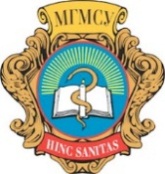 Федеральный научно-практический центр подготовки и непрерывного профессионального развития управленческих кадров здравоохранения на базе кафедры общественного здоровья и здравоохранения ФГБОУ ВО МГМСУ им. А.И. Евдокимова Минздрава России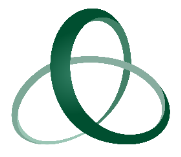 ПРОГРАММА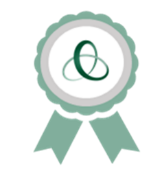 ТРЕТИЙ ВСЕРОССИЙСКИЙ КОНКУРСПЕДАГОГИЧЕСКОГО МАСТЕРСТВА ПРЕПОДАВАТЕЛЕЙКАФЕДР ОРГАНИЗАЦИИ ЗДРАВООХРАНЕНИЯ И ОБЩЕСТВЕННОГО ЗДОРОВЬЯ11:00 – 11:10ОТКРЫТИЕ КОНКУРСА11:10 – 11:25Анохина Юлия Михайловна ассистент кафедры управления в здравоохраненииФГБОУ ВО «Воронежский государственный медицинский университет им. Н.Н. Бурденко» Минздрава РоссииПРИМЕНЕНИЕ МЕТОДИК ФАСИЛИТАЦИИ В ПРЕПОДАВАНИИ ДИСЦИПЛИНЫ: «ОРГАНИЗАЦИЯ ОХРАНЫ ЗДОРОВЬЯ, ПРОГРАММНО-ЦЕЛЕВОЕ ПЛАНИРОВАНИЕ, МЕДИЦИНСКАЯ СТАТИСТИКА»11:25 – 11:40Анпилова Наталья Георгиевнастарший преподаватель кафедры общественного здоровья и здравоохранения, к.м.н.Бурашникова Ирина Павловнадоцент, к.м.н.Пасечник Оксана Александровназаведующий кафедрой, доцент, к.м.н.кафедра организации здравоохранения и общественного здоровья ФПК и ППВФГБОУ ВО Омский государственный медицинский университет Минздрава России ФОРМИРОВАНИЕ ПРОФЕССИОНАЛЬНЫХ КОМПЕТЕНЦИЙ СТУДЕНТОВ В ПРОЦЕССЕ УЧАСТИЯ В ДЕЛОВОЙ ИГРЕ «ПРЕСС-КОНФЕРЕНЦИЯ В МИНИСТЕРСТВЕ ЗДРАВООХРАНЕНИЯ»11:40 – 11:55Гайдаров Гайдар МамедовичЗаведующий кафедрой, д.м.н., профессорАпханова Надежда Сергеевнапрофессор кафедры, д.м.н., профессорКолесникова Татьяна Владимировнадоцент кафедры, к.э.н., доценткафедра общественного здоровья и здравоохраненияФГБОУ ВО «Иркутский государственный медицинский университет»Минздрава России ВНЕДРЕНИЕ ЭЛЕМЕНТОВ ИМИТАЦИОННОГО МОДЕЛИРОВАНИЯ КАК ПРИМЕР ЦИФРОВЫХ ОБРАЗОВАТЕЛЬНЫХ ТЕХНОЛОГИЙ В ИЗУЧЕНИИ ДИСЦИПЛИНЫ «ЮРИДИЧЕСКИЕ ОСНОВЫ ДЕЯТЕЛЬНОСТИ ВРАЧА»11:55 – 12:10Гильманов Анас АнваровичЗаведующий кафедрой, д.м.н., профессорАльмухаметов Артур Амировичассистент кафедрыНигматуллина Динара Халимовнаассистент кафедрыАмирова Азалия Рашитовнаассистент кафедрыкафедра общественного здоровья и организации здравоохраненияФГБОУ ВО «Казанский государственный медицинский университет»Минздрава России ПРЕПОДАВАНИЕ СКВОЗНЫХ ЦИФРОВЫХ ТЕХНОЛОГИЙ12:10 – 12:25Леонтьев Сергей Леопольдовичдиректор, д.м.н., профессорЖеребцова Татьяна Александровнаи.о. руководителя Регионального центра организации первичной медико-санитарной помощи Свердловской областиГАУДПО «Уральский институт управления здравоохранением им. А.Б. Блохина» ВНЕДРЕНИЕ ИГРОВЫХ, СИМУЛЯЦИОННЫХ И ЦИФРОВЫХ ТЕХНОЛОГИЙ В ОБРАЗОВАТЕЛЬНЫЙ ПРОЦЕСС ГАУДПО «УРАЛЬСКИЙ ИНСТИТУТ УПРАВЛЕНИЯ ЗДРАВООХРАНЕНИЕМ ИМ. А.Б. БЛОХИНА»12:25 – 12:40Третьякова Ольга Степановназаведующий кафедрой, д.м.н., профессорМахкамова Зебиниссо Рахматуллаевнадоцент, к.м.н., доцентСухарева Ирина Александровнадоцент, к.м.н., доцентКумельский Евгений Дмитриевичассистенткафедра общественного здоровья и организации здравоохраненияИнститут «Медицинская академия им. С.И. Георгиевского»ФГАОУ ВО «Крымский федеральный университет им. В.И. Вернадского»ОБЕСПЕЧЕНИЕ ГОТОВНОСТИ ВЫПУСКНИКОВ МЕДИЦИНСКОГО ВУЗА К ПРАКТИЧЕСКОЙ ДЕЯТЕЛЬНОСТИ В УСЛОВИЯХ ЦИФРОВОЙ ТРАНСФОРМАЦИИ ЗДРАВООХРАНЕНИЯ12:40-12:55Сиротко Майя Леонидовна – к.м.н., доцент, доцент кафедры   Баринова Жанна Владимировна - к.м.н., доцент, доцент кафедры  Майорская Анастасия Сергеевна – магистр общественного здравоохранения, старший преподаватель кафедрыкафедра общественного здоровья и здравоохраненияФГБОУ ВО «Самарский государственный медицинский университет»Минздрава РоссииСТУДЕНЧЕСКИЙ ИНТЕЛЛЕКТУАЛЬНЫЙ КВИЗ ПО ОБЩЕСТВЕННОМУ ЗДОРОВЬЮ И ЗДРАВООХРАНЕНИЮ: ИГРАЯ, ОБУЧАЕМСЯ!12:55 – 13:10Шкарин Владимир Вячеславовичзаведующий кафедрой общественного здоровья и здравоохранения Института непрерывного медицинского и фармацевтического образования, д.м.н., доцентБушенева Светлана Николаевнадоцент кафедры общественного здоровья и здравоохранения Института непрерывного медицинского и фармацевтического образования, к.м.н.Емельянова Ольга Сергеевнадоцент кафедры общественного здоровья и здравоохранения Института непрерывного медицинского и фармацевтического образования, к.м.н., доцентКраснова Елена Михайловнадоцент кафедры общественного здоровья и здравоохранения Института непрерывного медицинского и фармацевтического образования, к.м.н.Семенова Наталья Валерьевнадоцент кафедры общественного здоровья и здравоохранения Института непрерывного медицинского и фармацевтического образования, к.м.н.Зубков Александр Владимировичведущий программист управления информационного развития, сектора разработки программного обеспеченияФГБУ ВО «Волгоградский государственный медицинский университет» Минздрава РоссииВИРТУАЛЬНЫЙ ТРЕНИРОВОЧНЫЙ ЦЕНТР - СИНТЕЗ ФАБРИКИ ПРОЦЕССОВ И ВИРТУАЛЬНОЙ РЕАЛЬНОСТИ КАК ЭФФЕКТИВНЫЙ ИНСТРУМЕНТ ОБУЧЕНИЯ ОРГАНИЗАТОРОВ ЗДРАВООХРАНЕНИЯ13:10 – 13:25Якушина Ирина Ивановнадоцент кафедры общественного здоровья и здравоохранения, к.м.н., доцентФГАОУ ВО «Первый Московский государственный медицинский университет им. И.М. Сеченова» Минздрава РоссииДОПОЛНИТЕЛЬНАЯ ПРОФЕССИОНАЛЬНАЯ ПРОГРАММА С ИСПОЛЬЗОВАНИЕМ ЦИФРОВЫХ ТЕХНОЛОГИЙ – НОВАЯ МОДЕЛЬ ПОВЫШЕНИЯ КАЧЕСТВА ВЫСШЕГО МЕДИЦИНСКОГО ОБРАЗОВАНИЯ13:25 – 14:00КОФЕ-БРЕЙК14:00-14:30ОБЪЯВЛЕНИЕ РЕЗУЛЬТАТОВ КОНКУРСА